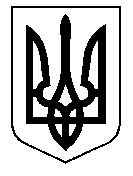 У К Р А Ї Н А Кам'янсько-Дніпровська міська радаКам’янсько-Дніпровського району Запорізької областіДвадцять  сьома  сесія восьмого скликанняР І Ш Е Н Н Я 24 червня  2019  року          м. Кам’янка-Дніпровська                              № 21Про скасування рішення міської ради від 11.06.2019 року № 9 "Про  затвердження рішення виконавчого комітету Кам′янсько-Дніпровської міської  ради від 30 травня 2019 № 182 "Про затвердження  проектно-кошторисної документації"Керуючись  Законом України "Про місцеве самоврядування в Україні", на виконання постанови  Кабінету Міністрів України від 11.05.2011 № 560 "Про затвердження Порядку затвердження проектів будівництва і проведення їх експертизи та визнання такими, що втратили чинність, деяких постанов Кабінету Міністрів України", враховуючи помилки, які були допущенні у Експертному звіті щодо розгляду кошторисної частини проектної документації за робочим проектом: "Капітальний ремонт даху молодшого корпусу КЗ "Кам’янсько-Дніпровська загальноосвітня школа І-ІІІ ступенів № 3 Кам'янсько-Дніпровської міської ради  Кам’янсько-Дніпровського району Запорізької області", розташованого за адресою: Запорізька область, Кам’янсько-Дніпровський район, м. Кам’янка-Дніпровська, вул. Каховська, 207", виданий експертною організацією ТОВ "ПРОФБУДЕКСПЕРТ" від 30.05.2019 № 02-0605-19/К та рішення виконавчого комітету комітету Кам′янсько-Дніпровської міської ради від 30 травня 2019 № 182 "Про затвердження  проектно-кошторисної документації", Кам'янсько-Дніпровська міська рада в и р і ш и л а :1. Cкасувати рішення сесії міської ради від 11.06.2019 року № 9 "Про  затвердження рішення виконавчого комітету Кам′янсько-Дніпровської міської  ради від 30 травня 2019 № 182 "Про затвердження  проектно-кошторисної документації". .2. Контроль за виконанням  цього рішення покласти на начальника відділу економічного розвитку, інфраструктури та інвестицій Шевердяєву Г.А.                                                                                            Секретар міської ради                                                               Д.Л.Тягун